予備設計レビューチェックリスト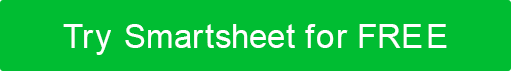 満足。いいえ。条件コメント1契約入力基準が満たされている。2成果物は、設計レビューの前に大幅に受信されます。3予備レビューでは、RTM がデザイン レビューをサポートするのに十分であることがわかります。 4リスク評価とリスク軽減計画が取り組まれました。5レビューの議題が文書化されました。6関連するすべてのスポンサーが関与し、コミュニケーションが調整されています。7技術専門家が参加しています (必要に応じて)。8終了基準(契約書に記載)が満たされました。9リスク軽減計画は、必要に応じて対処および改訂されます。10プレゼンテーション資料のコピーが作成され、受信されています。11すべてのアクション要求 (RFA) が対処され、解決されました。 12設計レビューの議事録がレビューされました。 13サマリーレポートが完成し、配布されました。 免責事項Web サイトで Smartsheet が提供する記事、テンプレート、または情報は、参照のみを目的としています。当社は、情報を最新かつ正確に保つよう努めていますが、本ウェブサイトまたは本ウェブサイトに含まれる情報、記事、テンプレート、または関連グラフィックに関する完全性、正確性、信頼性、適合性、または可用性について、明示的または黙示的を問わず、いかなる種類の表明または保証も行いません。したがって、お客様がそのような情報に依拠する行為は、お客様ご自身の責任において厳格に行われるものとします。